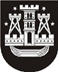 KLAIPĖDOS MIESTO SAVIVALDYBĖS TARYBASPRENDIMASDĖL LIKVIDUOTŲ IR IŠ JURIDINIŲ ASMENŲ REGISTRO IŠREGISTRUOTŲ ĮMONIŲ, MIRUSIŲ FIZINIŲ ASMENŲ SKOLŲ UŽ VALSTYBINĖS ŽEMĖS NUOMĄ PRIPAŽINIMO BEVILTIŠKOMIS IR JŲ NURAŠYMO2019 m. balandžio 12 d. Nr. T2-81KlaipėdaVadovaudamasi Lietuvos Respublikos vietos savivaldos įstatymo 16 straipsnio 2 dalies 26 punktu ir Valstybinės žemės nuomos mokesčio administravimo tvarkos aprašo, patvirtinto Klaipėdos miesto savivaldybės tarybos 2013 m. sausio 31 d. sprendimu Nr. T2-14 „Dėl valstybinės žemės nuomos mokesčio administravimo tvarkos“, 60 punktu, Klaipėdos miesto savivaldybės taryba nusprendžia:Pripažinti beviltiškomis likviduotų ir iš Juridinių asmenų registro išregistruotų įmonių, mirusių fizinių asmenų beviltiškas skolas už valstybinės žemės nuomą ir leisti Klaipėdos miesto savivaldybės administracijos Finansų ir turto departamento Apskaitos skyriui jas nurašyti iš apskaitos dokumentų (priedas).Savivaldybės mero pavaduotojasArtūras Šulcas